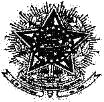 MINISTÉRIO DA EDUCAÇÃO UNIVERSIDADE FEDERAL DE JUIZ DE FORASISU, PISM e Vestibular - 1º Semestre 2019 FORMULÁRIO DE RECURSO(   )Recurso Análise de Renda(   )Recurso Pessoa com Deficiência(   )Recurso Pretos, Pardos e IndígenasO recurso relativo ao resultado das análises da documentação dos candidatos deverá ser interposto exclusivamente pelo (a) candidato (a) ou procurador (a), através do presente requerimento e entregue entre os dias 08 a 13 de maio de 2019, das 8h às 17h, na Central de Atendimento, fazendo-se acompanhar das razões sob pena de não conhecimento do recurso. O (a) candidato(a) deverá assinalar no espaço acima a opção para o recurso pretendido, sendo que os recursos devem ser entregues separadamente com seus formulários próprios. O resultado da análise do recurso será divulgado no endereço eletrônico www.ufjf.br/cdara.Nome do(a) candidato(a) requerente: CPF:( ) Campus Governador Valadares ( ) Campus Juiz de ForaDescreva aqui as razões que justificam o recurso e documento anexos:Data:	/	/ 2019.Assinatura do (a) candidato (a)